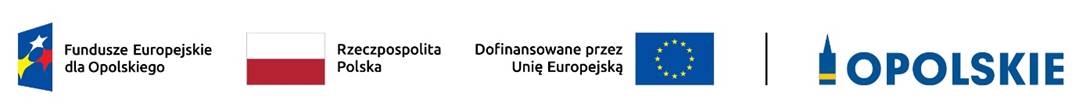 									załącznik  nr 5 do UmowyTaryfikator korekt kosztów pośrednich za naruszenia postanowień umowy w zakresie zarządzania projektemLp.Rodzaj naruszenia postanowień umowy o dofinansowanie w zakresie zarządzania projektem FEO 2021-2027:Korekta kosztów pośrednich:1.Projekt jest zarządzany w sposób nieprawidłowy - stwierdzono rażące naruszenia przez Beneficjenta postanowień umowy w zakresie zarządzania projektem, skutkujące licznymi uchybieniami o kluczowym charakterze5% wartości kosztów pośrednich wykazanych w aktualnym wniosku o dofinansowanie2.Beneficjent nie wdrożył w wyznaczonym terminie zaleceń z kontroli o kluczowym i istotnym znaczeniu, które nie dotyczą zwrotu wydatków niekwalifikowalnych.5% wartości kosztów pośrednich wykazanych w aktualnym wniosku o dofinansowanieKorekty nie stosuje się, gdy IZ w związku z brakiem wdrożenia zaleceń uzna jednak za niekwalifikowalną część wydatków bezpośrednich.3Beneficjent:przedkłada wielokrotnie wniosek o płatność niskiej jakości (np. niekompletny, z tymi samymi błędami) lub niekompletne dokumenty źródłowe  lub dokumenty w terminie niezgodnym z umowąlubnie wprowadza danych do systemu teleinformatycznego CST2021 lub wprowadza dane niekompletne lubwprowadza dane do CST2021 z błędami - 2 % wartości kosztów pośrednich wykazanych w aktualnym wniosku o dofinansowanie.W przypadku ponownego wystąpienia naruszenia dla wniosku o płatność za kolejny okres rozliczeniowy: - 4% wartości kosztów pośrednich wykazanych w aktualnym wniosku o dofinansowanie.Korekta stosowana jest wyłącznie w przypadku braku możliwości zaakceptowania przez IZ trzeciej wersji wniosku o płatność. Korekty nie stosuje się gdy brak możliwości akceptacji wniosku o płatność wynika ze zgłaszania nowych uwag przez IZ, niezgłaszanych na wcześniejszym etapie weryfikacji wniosku o płatność.5.Beneficjent zaangażował do projektu koordynatora niezgodnie z zapisami aktualnego wniosku o dofinansowanie projektu.5% wartości kosztów pośrednich wykazanych w złożonych dotychczas wnioskach o płatność.W przypadku nieusunięcia nieprawidłowości – 5% kosztów pośrednich wykazanych w każdym kolejnym wniosku o płatność.6.Niewypełnianie przez Beneficjenta obowiązku dotyczącego przekazywania do Instytucji Zarządzającej szczegółowego harmonogramu udzielania wsparcia oraz jego aktualizacji, o którym mowa w § 3 ust. 4.W przypadku wystąpienia naruszenia po raz pierwszy:- 2% wartości kosztów pośrednich wykazanych we wniosku o płatność/wnioskach o płatność obejmujących okres, którego dotyczył nieprzekazany harmonogram, jednak nie więcej niż 10 000 PLN.W przypadku wystąpienia naruszenia po raz kolejny:- 4% wartości kosztów pośrednich wykazanych w we wniosku o płatność/wnioskach o płatność obejmujących okres, którego dotyczył nieprzekazany harmonogram, jednak nie więcej niż 50 000 PLN.7.Beneficjent, bez racjonalnego uzasadnienia, nie przedstawia w terminie wyznaczonym przez Instytucję Zarządzającą , jednak nie krótszym niż 5 dni roboczych, informacji i wyjaśnień związanych z realizacją projektu 1% wartości kosztów pośrednich wykazanych w aktualnym wniosku o dofinansowanie Korekty nie stosuje się, gdy IZ w związku z naruszeniem za niekwalifikowalną uzna część wydatków bezpośrednich.8.Beneficjent nie dochował obowiązków w zakresie Standardu dostępności dla polityki spójności (Standard szkoleniowy), tj.:formularze wykorzystywane w procesie rekrutacji nie zawierają, minimum jednego pytania o specjalne potrzeby uczestnika projektu;informacja o projekcie jest umieszczona na  stronie www niespełniającej  wymagań standardu cyfrowego;komunikacja na linii beneficjent-uczestnik/czka projektu nie jest zapewniona, przez co najmniej dwa sposoby/kanały komunikacji;brak jest informacji o dostępności miejsca realizacji projektu na jego stronie internetowej;do budynku, w którym odbywa się szkolenie  prowadzą schody, a nie zastosowano windy, podjazdu czy innego usprawnienia, które umożliwi osobom z niepełnosprawnością dostęp do budynku;na kondygnacjach dostępnych dla osób z niepełnosprawnością nie ma przystosowanych toalet;na korytarzach znajdują się wystające gabloty, reklamy, elementy dekoracji czy inne obiekty, które mogłyby być przeszkodą dla osób z niepełnosprawnościami;materiały informacyjne w projekcie lub dokumenty dla uczestników projektu nie spełniają zasad dostępności wg standardu informacyjno-promocyjnego;materiały szkoleniowe nie są przygotowane, co najmniej w wersji elektronicznej zgodnie ze standardem cyfrowym;w przypadku szkoleń zamkniętych, nie zostało zapewnione tłumaczenie szkolenia na Polski Język Migowy mimo, że chociaż jeden z uczestników zgłosił taką potrzebę;osoby ze szczególnymi potrzebami nie otrzymały informacji na temat postępowania w sytuacji awaryjnej w formie dla nich dostępnej.Za każde naruszenie 1% wartości kosztów pośrednich wykazanych w aktualnym wniosku o dofinansowanie. Naruszenia sumują się, jednak nie więcej niż do 3% wartości kosztów pośrednich wykazanych w aktualnym wniosku o dofinansowanie. Warunkiem nałożenia korekty jest wezwanie Beneficjenta do podjęcia działań naprawczych w terminie i na warunkach określonych w wezwaniu. W przypadku braku wykonania przez Beneficjenta działań naprawczych, o których mowa w wezwaniu, Instytucja Zarządzająca  jest uprawniona do nałożenia korekty. 